4 cerclesDe Nathan Gosselin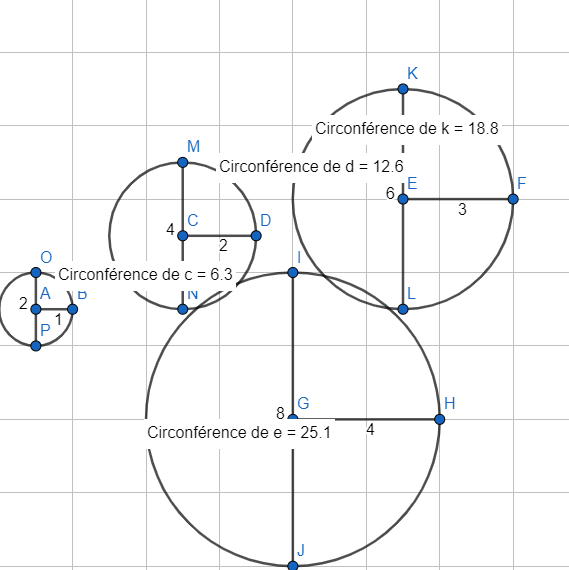 cerclesrayondiametrecirconferencec/d1126.33.1522412.63.1533618.83.133333344825.13.1375